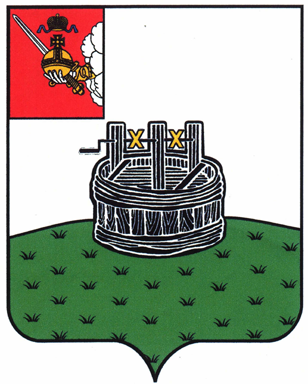 АДМИНИСТРАЦИЯ ГРЯЗОВЕЦКОГО МУНИЦИПАЛЬНОГО ОКРУГАП О С Т А Н О В Л Е Н И Е                                г. Грязовец  О внесении изменений в постановление администрации Грязовецкого муниципального района от 28 октября 2022 г. № 562 «Об утверждении муниципальной программы «Развитие сети автомобильных дорог местного значения и обеспечение транспортного обслуживания населения в Грязовецком муниципальном округе на 2023-2028 годы»В соответствии с решением Земского Собрания Грязовецкого муниципального округа от 6 октября 2023 г. № 129 «О внесении изменений в решение Земского Собрания Грязовецкого муниципального округа от 15 декабря 2022 г. № 149                      «О бюджете Грязовецкого муниципального округа на 2023 год и плановый период 2024 и 2025 годов»Администрация Грязовецкого муниципального округа ПОСТАНОВЛЯЕТ:1. Внести в приложение к постановлению администрации Грязовецкого муниципального района от 28 октября 2022 г. № 562 «Об утверждении муниципальной программы «Развитие сети автомобильных дорог местного значения и обеспечение транспортного обслуживания населения в Грязовецком муниципальном округе на 2023-2028 годы» следующие изменения:1.1. Приложение 1 к муниципальной программе «Финансовое обеспечение реализации муниципальной программы за счет средств бюджета округа» изложить                 в новой редакции согласно приложению 1 к настоящему постановлению.1.2. В приложении 4 к муниципальной программе: 1.2.1. В паспорте подпрограммы 1 позицию «Объем бюджетных ассигнований подпрограммы 1» изложить в следующей редакции:1.2.2. В разделе IV. «Финансовое обеспечение реализации основных мероприятий подпрограммы 1 за счет средств бюджета округа» абзацы первый-седьмой изложить в следующей редакции:«Объем бюджетных ассигнований на реализацию подпрограммы 1 за счет средств бюджета округа составляет 291 280,5 тыс. рублей, в том числе по годам реализации:2023 год – 103 774,5 тыс. рублей;2024 год – 36 036,4 тыс. рублей;2025 год – 37 867,4 тыс. рублей;2026 год – 37 867,4 тыс. рублей;2027 год – 37 867,4 тыс. рублей;2028 год – 37 867,4 тыс. рублей.».1.2.3. Приложение 1 к подпрограмме 1 «Финансовое обеспечение и перечень мероприятий подпрограммы 1 за счет средств бюджета округа» изложить в новой редакции согласно приложению 2 к настоящему постановлению.1.2.4. Приложение 2 к подпрограмме 1 «Перечень объектов, софинансируемых за счет средств областного бюджета в форме субсидий из Дорожного фонда области          в 2023-2024 годах» изложить в новой редакции согласно приложению 3 к настоящему постановлению.2. Настоящее постановление вступает в силу со дня его подписания, подлежит размещению на официальном сайте Грязовецкого муниципального округа.Глава Грязовецкого муниципального округа                                               С.А.ФёкличевПриложение 1к постановлению администрацииГрязовецкого муниципального округа от 09.11.2023 № 2727«Приложение 1 к муниципальной программе Финансовое обеспечение реализации муниципальной программы за счет средств бюджета округа                                                                                                                                                                                                                                     ».Приложение 2к постановлению администрацииГрязовецкого муниципального округаот 09.11.2023 № 2727«Приложение 1 к подпрограмме 1 Финансовое обеспечение и перечень мероприятий подпрограммы 1 за счет средств бюджета округа».Приложение 3к постановлению администрацииГрязовецкого муниципального округа от 09.11.2023 № 2727«Приложение 2 к подпрограмме 1Перечень объектов, софинансируемых за счет средств областного бюджета в форме субсидий из Дорожного фонда областив 2023-2024 годах».09.11.2023№ 2727«Объем бюджетных ассигнований подпрограммы 1объем бюджетных ассигнований на реализацию подпрограммы 1 за счет средств бюджета округа составляет 291 280,5 тыс. рублей, в том числе по годам реализации:2023 год – 103 774,5 тыс. рублей;2024 год – 36 036,4 тыс. рублей;2025 год – 37 867,4 тыс. рублей;2026 год – 37 867,4 тыс. рублей;2027 год – 37 867,4 тыс. рублей; 2028 год – 37 867,4 тыс. рублей».Наименование муниципальной программы, подпрограммы/ ответственный исполнитель, соисполнители, участники муниципальной программыИсточник финансового обеспеченияРасходы (тыс. руб.)Расходы (тыс. руб.)Расходы (тыс. руб.)Расходы (тыс. руб.)Расходы (тыс. руб.)Расходы (тыс. руб.)Наименование муниципальной программы, подпрограммы/ ответственный исполнитель, соисполнители, участники муниципальной программыИсточник финансового обеспечения2023 год2024 год2025 год2026 год2027 год2028 год12345678Итого по муниципальной программе «Развитие сети автомобильных дорог местного значения и обеспечение транспортного обслуживания населения в Грязовецком муниципальном округе на 2023-2028 годы»всего, в том числе120692,751361,053192,053192,053192,053192,0Итого по муниципальной программе «Развитие сети автомобильных дорог местного значения и обеспечение транспортного обслуживания населения в Грязовецком муниципальном округе на 2023-2028 годы»собственные доходы бюджета округа49189,942743,244574,253192,053192,053192,0Итого по муниципальной программе «Развитие сети автомобильных дорог местного значения и обеспечение транспортного обслуживания населения в Грязовецком муниципальном округе на 2023-2028 годы»межбюджетные трансферты из областного бюджета за счет собственных средств областного бюджета 71502,88617,88617,80,00,00,0Ответственный исполнитель-управление строительства, архитектуры, энергетики  и жилищно-коммунального хозяйства администрации Грязовецкого муниципального округавсего, в том числе13671,65636,47467,47467,47467,47467,4Ответственный исполнитель-управление строительства, архитектуры, энергетики  и жилищно-коммунального хозяйства администрации Грязовецкого муниципального округасобственные доходы бюджета округа3343,34011,45842,47467,47467,47467,4Ответственный исполнитель-управление строительства, архитектуры, энергетики  и жилищно-коммунального хозяйства администрации Грязовецкого муниципального округамежбюджетные трансферты из областного бюджета за счет собственных средств областного бюджета 10328,31625,01625,00,00,00,0Соисполнитель муниципальной программы - управление по организации проектной деятельности администрации Грязовецкого муниципального округа всего, в том числе10700,515324,615324,615324,615324,615324,6Соисполнитель муниципальной программы - управление по организации проектной деятельности администрации Грязовецкого муниципального округа собственные доходы бюджета округа2039,28331,88331,815324,615324,615324,6Соисполнитель муниципальной программы - управление по организации проектной деятельности администрации Грязовецкого муниципального округа межбюджетные трансферты                   из областного бюджета за счет собственных средств областного бюджета8661,36992,86992,80,00,00,0Участник – Вохтожское территориальное управление администрации Грязовецкого муниципального округавсего, в том числе56767,05548,05548,05548,05548,05548,0Участник – Вохтожское территориальное управление администрации Грязовецкого муниципального округасобственные доходы бюджета округа13565,75548,05548,05548,05548,05548,0Участник – Вохтожское территориальное управление администрации Грязовецкого муниципального округамежбюджетные трансферты                 из областного бюджета за счет собственных средств областного бюджета 43201,30,00,00,00,00,0Участник - Грязовецкое территориальное управление администрации Грязовецкого муниципального округавсего, в том числе22019,610318,010318,010318,010318,010318,0Участник - Грязовецкое территориальное управление администрации Грязовецкого муниципального округасобственные доходы бюджета округа15587,710318,010318,010318,010318,010318,0Участник - Грязовецкое территориальное управление администрации Грязовецкого муниципального округамежбюджетные трансферты                    из областного бюджета за счет собственных средств областного бюджета 6431,90,00,00,00,00,0Участник – Комьянское территориальное управление администрации Грязовецкого муниципального округавсего, в том числе3418,02818,02818,02818,02818,02818,0Участник – Комьянское территориальное управление администрации Грязовецкого муниципального округасобственные доходы бюджета округа2842,02818,02818,02818,02818,02818,0Участник – Комьянское территориальное управление администрации Грязовецкого муниципального округамежбюджетные трансферты                    из областного бюджета за счет собственных средств областного бюджета 576,00,00,00,00,00,0Участник - Перцевское территориальное управление администрации Грязовецкого муниципального округавсего, в том числе3635,03035,03035,03035,03035,03035,0Участник - Перцевское территориальное управление администрации Грязовецкого муниципального округасобственные доходы бюджета округа3059,03035,03035,03035,03035,03035,0Участник - Перцевское территориальное управление администрации Грязовецкого муниципального округамежбюджетные трансферты                            из областного бюджета за счет собственных средств областного бюджета 576,00,00,00,00,00,0Участник – Ростиловское территориальное управление администрации Грязовецкого муниципального округавсего, в том числе3594,02994,02994,02994,02994,02994,0Участник – Ростиловское территориальное управление администрации Грязовецкого муниципального округасобственные доходы бюджета округа3018,02994,02994,02994,02994,02994,0Участник – Ростиловское территориальное управление администрации Грязовецкого муниципального округамежбюджетные трансферты                   из областного бюджета за счет собственных средств областного бюджета 576,00,00,00,00,00,0Участник – Сидоровское  территориальное управление администрации Грязовецкого муниципального округавсего, в том числе2887,02287,02287,02287,02287,02287,0Участник – Сидоровское  территориальное управление администрации Грязовецкого муниципального округасобственные доходы бюджета округа2311,02287,02287,02287,02287,02287,0Участник – Сидоровское  территориальное управление администрации Грязовецкого муниципального округамежбюджетные трансферты                   из областного бюджета за счет собственных средств областного бюджета 576,00,00,00,00,00,0Участник - Юровское территориальное управление администрации Грязовецкого муниципального округавсего, в том числе4000,03400,03400,03400,03400,03400,0Участник - Юровское территориальное управление администрации Грязовецкого муниципального округасобственные доходы бюджета округа3424,03400,03400,03400,03400,03400,0Участник - Юровское территориальное управление администрации Грязовецкого муниципального округамежбюджетные трансферты                  из областного бюджета за счет собственных средств областного бюджета 576,00,00,00,00,00,0Подпрограмма 1 «Развитие сети автомобильных дорог местного значения»всего, в том числе103774,536036,437867,437867,437867,437867,4Подпрограмма 1 «Развитие сети автомобильных дорог местного значения»собственные доходы бюджета округа40933,034411,436242,437867,437867,437867,4Подпрограмма 1 «Развитие сети автомобильных дорог местного значения»межбюджетные трансферты из областного бюджета за счет собственных средств областного бюджета 62841,51625,01625,00,00,00,0Подпрограмма 2 «Организация транспортного обслуживания населения в границах Грязовецкого муниципального округа»всего, в том числе16918,115324,615324,615324,615324,615324,6Подпрограмма 2 «Организация транспортного обслуживания населения в границах Грязовецкого муниципального округа»собственные доходы бюджета округа8256,88331,88331,815324,615324,615324,6Подпрограмма 2 «Организация транспортного обслуживания населения в границах Грязовецкого муниципального округа»межбюджетные трансферты из областного бюджета за счет собственных средств областного бюджета 8661,36992,86992,80,00,00,0СтатусНаименованиеподпрограммы,  основногомероприятияОтветственный исполнитель,участникИсточник финансового обеспеченияРасходы (тыс. руб.)Расходы (тыс. руб.)Расходы (тыс. руб.)Расходы (тыс. руб.)Расходы (тыс. руб.)Расходы (тыс. руб.)СтатусНаименованиеподпрограммы,  основногомероприятияОтветственный исполнитель,участникИсточник финансового обеспечения2023год2024год2025год2026год2027год2028год12345678910Подпрограмма 1 «Развитие сети автомобильных дорог местного значения»Итого по подпрограмме 1всего, в том числе103774,536036,437867,437867,437867,437867,4Подпрограмма 1 «Развитие сети автомобильных дорог местного значения»Итого по подпрограмме 1собственные доходы бюджета округа40933,034411,436242,437867,437867,437867,4Подпрограмма 1 «Развитие сети автомобильных дорог местного значения»Итого по подпрограмме 1межбюджетные трансферты из областного бюджета за счет собственных средств областного бюджета 62841,51625,01625,00,00,00,0Подпрограмма 1 «Развитие сети автомобильных дорог местного значения»управление строительства, архитектуры, энергетики и жилищно-коммунального хозяйства администрации Грязовецкого муниципального округавсего, в том числе13671,65636,47467,47467,47467,47467,4Подпрограмма 1 «Развитие сети автомобильных дорог местного значения»управление строительства, архитектуры, энергетики и жилищно-коммунального хозяйства администрации Грязовецкого муниципального округасобственные доходы бюджета округа3343,34011,45842,47467,47467,47467,4Подпрограмма 1 «Развитие сети автомобильных дорог местного значения»управление строительства, архитектуры, энергетики и жилищно-коммунального хозяйства администрации Грязовецкого муниципального округамежбюджетные трансферты из областного бюджета за счет собственных средств областного бюджета 10328,31625,01625,00,00,00,0Подпрограмма 1 «Развитие сети автомобильных дорог местного значения»Вохтожское территориальное управление администрации Грязовецкого муниципального округавсего, в том числе50549,35548,05548,05548,05548,05548,0Подпрограмма 1 «Развитие сети автомобильных дорог местного значения»Вохтожское территориальное управление администрации Грязовецкого муниципального округасобственные доходы бюджета округа7348,05548,05548,05548,05548,05548,0Подпрограмма 1 «Развитие сети автомобильных дорог местного значения»Вохтожское территориальное управление администрации Грязовецкого муниципального округамежбюджетные трансферты из областного бюджета за счет собственных средств областного бюджета 43201,30,00,00,00,00,0Подпрограмма 1 «Развитие сети автомобильных дорог местного значения»Грязовецкое территориальное управление администрации Грязовецкого муниципального округавсего, в том числе22019,610318,010318,010318,010318,010318,0Подпрограмма 1 «Развитие сети автомобильных дорог местного значения»Грязовецкое территориальное управление администрации Грязовецкого муниципального округасобственные доходы бюджета округа15587,710318,010318,010318,010318,010318,0Подпрограмма 1 «Развитие сети автомобильных дорог местного значения»Грязовецкое территориальное управление администрации Грязовецкого муниципального округамежбюджетные трансферты из областного бюджета за счет собственных средств областного бюджета 6431,90,00,00,00,00,0Подпрограмма 1 «Развитие сети автомобильных дорог местного значения»Комьянское территориальное управление администрации Грязовецкого муниципального округавсего, в том числе3418,02818,02818,02818,02818,02818,0Подпрограмма 1 «Развитие сети автомобильных дорог местного значения»Комьянское территориальное управление администрации Грязовецкого муниципального округасобственные доходы бюджета округа2842,02818,02818,02818,02818,02818,0Подпрограмма 1 «Развитие сети автомобильных дорог местного значения»Комьянское территориальное управление администрации Грязовецкого муниципального округамежбюджетные трансферты из областного бюджета за счет собственных средств областного бюджета576,00,00,00,00,00,0Подпрограмма 1 «Развитие сети автомобильных дорог местного значения»Перцевское территориальное управление администрации Грязовецкого муниципального округавсего, в том числе3635,03035,03035,02989,02989,02989,0Подпрограмма 1 «Развитие сети автомобильных дорог местного значения»Перцевское территориальное управление администрации Грязовецкого муниципального округасобственные доходы бюджета округа3059,03035,03035,02989,02989,02989,0Подпрограмма 1 «Развитие сети автомобильных дорог местного значения»Перцевское территориальное управление администрации Грязовецкого муниципального округамежбюджетные трансферты из областного бюджета за счет собственных средств областного бюджета576,00,00,00,00,00,0Подпрограмма 1 «Развитие сети автомобильных дорог местного значения»Ростиловское территориальное управление администрации Грязовецкого муниципального округавсего, в том числе3594,02994,02994,02994,02994,02994,0Подпрограмма 1 «Развитие сети автомобильных дорог местного значения»Ростиловское территориальное управление администрации Грязовецкого муниципального округасобственные доходы бюджета округа3018,02994,02994,02994,02994,02994,0Подпрограмма 1 «Развитие сети автомобильных дорог местного значения»Ростиловское территориальное управление администрации Грязовецкого муниципального округамежбюджетные трансферты из областного бюджета за счет собственных средств областного бюджета576,00,00,00,00,00,0Подпрограмма 1 «Развитие сети автомобильных дорог местного значения»Сидоровское территориальное управление администрации Грязовецкого муниципального округавсего, в том числе2887,02287,02287,02287,02287,02287,0Подпрограмма 1 «Развитие сети автомобильных дорог местного значения»Сидоровское территориальное управление администрации Грязовецкого муниципального округасобственные доходы бюджета округа2311,02287,02287,02287,02287,02287,0Подпрограмма 1 «Развитие сети автомобильных дорог местного значения»Сидоровское территориальное управление администрации Грязовецкого муниципального округамежбюджетные трансферты из областного бюджета за счет собственных средств областного бюджета576,00,00,00,00,00,0Подпрограмма 1 «Развитие сети автомобильных дорог местного значения»Юровское территориальное управление администрации Грязовецкого муниципального округавсего, в том числе4000,03400,03400,03400,03400,03400,0Подпрограмма 1 «Развитие сети автомобильных дорог местного значения»Юровское территориальное управление администрации Грязовецкого муниципального округасобственные доходы бюджета округа3424,03400,03400,03400,03400,03400,0Подпрограмма 1 «Развитие сети автомобильных дорог местного значения»Юровское территориальное управление администрации Грязовецкого муниципального округамежбюджетные трансферты из областного бюджета за счет собственных средств областного бюджета576,00,00,00,00,00,0Основное мероприятие 1.1«Осуществление содержания автомобильных дорог общего пользования местного значения»Итого по основному мероприятию 1.1всего, в том числе39034,529904,029904,029904,029904,029904,0Основное мероприятие 1.1«Осуществление содержания автомобильных дорог общего пользования местного значения»Итого по основному мероприятию 1.1собственные доходы бюджета округа29722,629904,029904,029904,029904,029904,0Основное мероприятие 1.1«Осуществление содержания автомобильных дорог общего пользования местного значения»Итого по основному мероприятию 1.1межбюджетные трансферты из областного бюджета за счет собственных средств областного бюджета9311,90,00,00,00,00,0Основное мероприятие 1.1«Осуществление содержания автомобильных дорог общего пользования местного значения»Вохтожское территориальное управление администрации Грязовецкого муниципального округавсего, в том числе4480,95098,05098,05098,05098,05098,0Основное мероприятие 1.1«Осуществление содержания автомобильных дорог общего пользования местного значения»Вохтожское территориальное управление администрации Грязовецкого муниципального округасобственные доходы бюджета округа4480,95098,05098,05098,05098,05098,0Основное мероприятие 1.1«Осуществление содержания автомобильных дорог общего пользования местного значения»Вохтожское территориальное управление администрации Грязовецкого муниципального округамежбюджетные трансферты из областного бюджета за счет собственных средств областного бюджета0,00,00,00,00,00,0Основное мероприятие 1.1«Осуществление содержания автомобильных дорог общего пользования местного значения»Грязовецкое территориальное управление администрации Грязовецкого муниципального округавсего, в том числе17019,610318,010318,010318,010318,010318,0Основное мероприятие 1.1«Осуществление содержания автомобильных дорог общего пользования местного значения»Грязовецкое территориальное управление администрации Грязовецкого муниципального округасобственные доходы бюджета округа10587,710318,010318,010318,010318,010318,0Основное мероприятие 1.1«Осуществление содержания автомобильных дорог общего пользования местного значения»Грязовецкое территориальное управление администрации Грязовецкого муниципального округамежбюджетные трансферты из областного бюджета за счет собственных средств областного бюджета6431,90,00,00,00,00,0Основное мероприятие 1.1«Осуществление содержания автомобильных дорог общего пользования местного значения»Комьянское территориальное управление администрации Грязовецкого муниципального округавсего, в том числе3418,02818,02818,02818,02818,02818,0Основное мероприятие 1.1«Осуществление содержания автомобильных дорог общего пользования местного значения»Комьянское территориальное управление администрации Грязовецкого муниципального округасобственные доходы бюджета округа2842,02818,02818,02818,02818,02818,0Основное мероприятие 1.1«Осуществление содержания автомобильных дорог общего пользования местного значения»Комьянское территориальное управление администрации Грязовецкого муниципального округамежбюджетные трансферты из областного бюджета за счет собственных средств областного бюджета576,00,00,00,00,00,0Основное мероприятие 1.1«Осуществление содержания автомобильных дорог общего пользования местного значения»Перцевское территориальное управление администрации Грязовецкого муниципального округавсего, в том числе3635,02989,02989,02989,02989,02989,0Основное мероприятие 1.1«Осуществление содержания автомобильных дорог общего пользования местного значения»Перцевское территориальное управление администрации Грязовецкого муниципального округасобственные доходы бюджета округа3059,02989,02989,02989,02989,02989,0Основное мероприятие 1.1«Осуществление содержания автомобильных дорог общего пользования местного значения»Перцевское территориальное управление администрации Грязовецкого муниципального округамежбюджетные трансферты из областного бюджета за счет собственных средств областного бюджета576,00,00,00,00,00,0Основное мероприятие 1.1«Осуществление содержания автомобильных дорог общего пользования местного значения»Ростиловское территориальное управление администрации Грязовецкого муниципального округавсего, в том числе3594,02994,02994,02994,02994,02994,0Основное мероприятие 1.1«Осуществление содержания автомобильных дорог общего пользования местного значения»Ростиловское территориальное управление администрации Грязовецкого муниципального округасобственные доходы бюджета округа3018,02994,02994,02994,02994,02994,0Основное мероприятие 1.1«Осуществление содержания автомобильных дорог общего пользования местного значения»Ростиловское территориальное управление администрации Грязовецкого муниципального округамежбюджетные трансферты из областного бюджета за счет собственных средств областного бюджета576,00,00,00,00,00,0Основное мероприятие 1.1«Осуществление содержания автомобильных дорог общего пользования местного значения»Сидоровское территориальное управление администрации Грязовецкого муниципального округавсего, в том числе2887,02287,02287,02287,02287,02287,0Основное мероприятие 1.1«Осуществление содержания автомобильных дорог общего пользования местного значения»Сидоровское территориальное управление администрации Грязовецкого муниципального округасобственные доходы бюджета округа2311,02287,02287,02287,02287,02287,0Основное мероприятие 1.1«Осуществление содержания автомобильных дорог общего пользования местного значения»Сидоровское территориальное управление администрации Грязовецкого муниципального округамежбюджетные трансферты из областного бюджета за счет собственных средств областного бюджета576,00,00,00,00,00,0Основное мероприятие 1.1«Осуществление содержания автомобильных дорог общего пользования местного значения»Юровское территориальное управление администрации Грязовецкого муниципального округавсего, в том числе4000,03400,03400,03400,03400,03400,0Основное мероприятие 1.1«Осуществление содержания автомобильных дорог общего пользования местного значения»Юровское территориальное управление администрации Грязовецкого муниципального округасобственные доходы бюджета округа3424,03400,03400,03400,03400,03400,0Основное мероприятие 1.1«Осуществление содержания автомобильных дорог общего пользования местного значения»Юровское территориальное управление администрации Грязовецкого муниципального округамежбюджетные трансферты из областного бюджета за счет собственных средств областного бюджета576,00,00,00,00,00,0Основное мероприятие 1.2«Проведение ремонта автомобильных дорог общего пользования местного значения и искусственных сооружений»Итого по основному мероприятию 1.2всего, в том числе64140,15932,47763,47763,47763,47763,4Основное мероприятие 1.2«Проведение ремонта автомобильных дорог общего пользования местного значения и искусственных сооружений»Итого по основному мероприятию 1.2собственные доходы бюджета округа10610,54307,46138,47763,47763,47763,4Основное мероприятие 1.2«Проведение ремонта автомобильных дорог общего пользования местного значения и искусственных сооружений»Итого по основному мероприятию 1.2межбюджетные трансферты из областного бюджета за счет собственных средств областного бюджета 53529,61625,01625,00,00,00,0Основное мероприятие 1.2«Проведение ремонта автомобильных дорог общего пользования местного значения и искусственных сооружений»управление строительства, архитектуры, энергетики и жилищно-коммунального хозяйства администрации Грязовецкого муниципального округавсего, в том числе13071,65436,47267,47267,47267,47267,4Основное мероприятие 1.2«Проведение ремонта автомобильных дорог общего пользования местного значения и искусственных сооружений»управление строительства, архитектуры, энергетики и жилищно-коммунального хозяйства администрации Грязовецкого муниципального округасобственные доходы бюджета округа2743,33811,45642,47267,47267,47267,4Основное мероприятие 1.2«Проведение ремонта автомобильных дорог общего пользования местного значения и искусственных сооружений»управление строительства, архитектуры, энергетики и жилищно-коммунального хозяйства администрации Грязовецкого муниципального округамежбюджетные трансферты из областного бюджета за счет собственных средств областного бюджета 10328,31625,01625,00,00,00,0Основное мероприятие 1.2«Проведение ремонта автомобильных дорог общего пользования местного значения и искусственных сооружений»Грязовецкое территориальное управление администрации Грязовецкого муниципального округавсего, в том числе5000,00,00,00,00,00,0Основное мероприятие 1.2«Проведение ремонта автомобильных дорог общего пользования местного значения и искусственных сооружений»Грязовецкое территориальное управление администрации Грязовецкого муниципального округасобственные доходы бюджета округа5000,00,00,00,00,00,0Основное мероприятие 1.2«Проведение ремонта автомобильных дорог общего пользования местного значения и искусственных сооружений»Грязовецкое территориальное управление администрации Грязовецкого муниципального округамежбюджетные трансферты из областного бюджета за счет собственных средств областного бюджета 0,00,00,00,00,00,0Основное мероприятие 1.2«Проведение ремонта автомобильных дорог общего пользования местного значения и искусственных сооружений»Вохтожское территориальное управление администрации Грязовецкого муниципального округавсего, в том числе46068,4450,0450,0450,0450,0450,0Основное мероприятие 1.2«Проведение ремонта автомобильных дорог общего пользования местного значения и искусственных сооружений»Вохтожское территориальное управление администрации Грязовецкого муниципального округасобственные доходы бюджета округа2867,1450,0450,0450,0450,0450,0Основное мероприятие 1.2«Проведение ремонта автомобильных дорог общего пользования местного значения и искусственных сооружений»Вохтожское территориальное управление администрации Грязовецкого муниципального округамежбюджетные трансферты из областного бюджета за счет собственных средств областного бюджета 43201,30,00,00,00,00,0Основное мероприятие 1.2«Проведение ремонта автомобильных дорог общего пользования местного значения и искусственных сооружений»Перцевское территориальное управление администрации Грязовецкого муниципального округавсего, в том числе0,046,046,046,046,046,0Основное мероприятие 1.2«Проведение ремонта автомобильных дорог общего пользования местного значения и искусственных сооружений»Перцевское территориальное управление администрации Грязовецкого муниципального округасобственные доходы бюджета округа0,046,046,046,046,046,0Основное мероприятие 1.2«Проведение ремонта автомобильных дорог общего пользования местного значения и искусственных сооружений»Перцевское территориальное управление администрации Грязовецкого муниципального округамежбюджетные трансферты из областного бюджета за счет собственных средств областного бюджета 0,00,00,00,00,00,0Основное мероприятие 1.3«Юридическое обеспечение дорожной деятельности в отношении автомобильных дорог общего пользования местного значения»управление строительства, архитектуры, энергетики и жилищно-коммунального хозяйства администрации Грязовецкого муниципального округа всего, в том числе600,0200,0200,0200,0200,0200,0Основное мероприятие 1.3«Юридическое обеспечение дорожной деятельности в отношении автомобильных дорог общего пользования местного значения»управление строительства, архитектуры, энергетики и жилищно-коммунального хозяйства администрации Грязовецкого муниципального округа собственные доходы бюджета округа600,0200,0200,0200,0200,0200,0№ п/пНаименование мероприятияСрокиЗаказчикПланируемые показатели результативности деятельностиПланируемые показатели результативности деятельностиПланируемые показатели результативности деятельностиОбъем финансирования (тыс. руб.)Объем финансирования (тыс. руб.)Объем финансирования (тыс. руб.)№ п/пНаименование мероприятияСрокиЗаказчикНаименование показателяЕдиница измеренияЗначениеВсегоОбластной бюджетБюджет округа123456789102023 год2023 год2023 год2023 год2023 год2023 год2023 год2023 год2023 год2023 год1Ремонт  участка дороги в          д. Слобода Грязовецкого округа Вологодской области2023 годАдминистрация Грязовецкого муниципального округаВвод отремонтированных автомобильных дорог общего пользования местного значения (км), в том числе искусственных сооружений (п.м)  км0,050851,35817,533,852Ремонт участка дороги в           д. Камешник Грязовецкого округа Вологодской области2023 годАдминистрация Грязовецкого муниципального округаВвод отремонтированных автомобильных дорог общего пользования местного значения (км), в том числе искусственных сооружений (п.м)  км0,050846,35812,533,853Выполнение работ по ремонту дороги, ведущей к д. Силифоново Грязовецкого округа Вологодской области2023 годАдминистрация Грязовецкого муниципального округаВвод отремонтированных автомобильных дорог общего пользования местного значения (км), в том числе искусственных сооружений (п.м)  км3,0009 060,78 698,3362,44Выполнение работ по ремонту автомобильных дорог по ул. Колхозной, в п. Вохтога2023 годВохтожское территориальное управление администрации Грязовецкого муниципального округа Вологодской областиВвод отремонтированных автомобильных дорог общего пользования местного значения (км), в том числе искусственных сооружений (п.м)  км0,70017 409,216 712,8696,45Выполнение работ по ремонту автомобильных дорог по ул. Линейной, в п. Вохтога2023 годВохтожское территориальное управление администрации Грязовецкого муниципального округа Вологодской областиВвод отремонтированных автомобильных дорог общего пользования местного значения (км), в том числе искусственных сооружений (п.м)  км0,45010 470,810 052,0418,86Выполнение работ по ремонту автомобильных дорог по ул. Железнодорожной в             п. Вохтога2023 годВохтожское территориальное управление администрации Грязовецкого муниципального округа Вологодской областиВвод отремонтированных автомобильных дорог общего пользования местного значения (км), в том числе искусственных сооружений (п.м)  км0,65010 140,39 734,7405,67Проведение мероприятий по ямочному ремонту асфальтобетонного покрытия на автодорогах ул. Газовиков, ул. Дачная, ул. Молодёжная, ул. Студенческая, ул. Беляева, ул. Гражданская г. Грязовец2023 годГрязовецкое территориальное управление администрации Грязовецкого муниципального округа Вологодской областиПротяженность автомобильных дорог (км), в том числе искусственных сооружений (п.м), поддерживаемых в надлежащем техническом состояниикм0,7002 399,32 301,797,68Выполнение работ по ремонту автомобильной дороги по ул. Луговая п. Вохтога Грязовецкого округа Вологодской области2023 годВохтожское территориальное управление администрации Грязовецкого муниципального округа Вологодской областиВвод отремонтированных автомобильных дорог общего пользования местного значения (км), в том числе искусственных сооружений (п.м)  км0,203969,1930,438,79Выполнение работ по ремонту автомобильной дороги по ул. Ольховая п. Вохтога Грязовецкого округа Вологодской области2023 годВохтожское территориальное управление администрации Грязовецкого муниципального округа Вологодской областиВвод отремонтированных автомобильных дорог общего пользования местного значения (км), в том числе искусственных сооружений (п.м)  км0,807807,2774,932,310Выполнение работ по ремонту автомобильной дороги по ул. Парковая п. Вохтога Грязовецкого округа Вологодской области2023 годВохтожское территориальное управление администрации Грязовецкого муниципального округа Вологодской областиВвод отремонтированных автомобильных дорог общего пользования местного значения (км), в том числе искусственных сооружений (п.м)  км0,6202 960,02 841,6118,411Выполнение работ по ремонту автомобильной дороги по пер. Дачный п. Вохтога Грязовецкого округа Вологодской области2023 годВохтожское территориальное управление администрации Грязовецкого муниципального округа Вологодской областиВвод отремонтированных автомобильных дорог общего пользования местного значения (км), в том числе искусственных сооружений (п.м)  км0,4702 244,82 155,089,812Прочистка придорожных водоотводных канав по           пер. Дальний, ул. Советская,  ул. Гагарина, ул. Карла Маркса, ул. Чернышевского в                 г. Грязовец2023 годГрязовецкое территориальное управление администрации Грязовецкого муниципального округа Вологодской областиПротяженность автомобильных дорог (км), в том числе искусственных сооружений (п.м), поддерживаемых в надлежащем техническом состояниикм0,560299,6287,612,013Проведение мероприятий по ямочному ремонту асфальтобетонного покрытия на автодорогах ул. Рабочая, ул. Горького,                            ул. Гражданская,                       ул. Володарского, ул. Беляева,   ул. Молодежная,                   ул. Газовиков и проездах к домам № 80, № 82, № 95, № 97, № 109, № 107, № 113, № 115 по ул. Ленина г. Грязовец 2023 годГрязовецкое территориальное управление администрации Грязовецкого муниципального округа Вологодской областиПротяженность автомобильных дорог (км), в том числе искусственных сооружений (п.м), поддерживаемых в надлежащем техническом состояниикм2,5622 273,62 182,790,914Работы по содержанию автомобильных дорог по           ул. Горького, ул. Советская г. Грязовец2023 годГрязовецкое территориальное управление администрации Грязовецкого муниципального округа Вологодской областиПротяженность автомобильных дорог (км), в том числе искусственных сооружений (п.м), поддерживаемых в надлежащем техническом состояниикм0,7801 729,01 659,869,215Работы по содержанию автомобильных дорог в           д. Гари Грязовецкого округа Вологодской области2023 годПерцевское территориальное управление администрации Грязовецкого муниципального округа Вологодской областиПротяженность автомобильных дорог (км), в том числе искусственных сооружений (п.м), поддерживаемых в надлежащем техническом состояниикм0,250600,0576,024,016Работы по содержанию автомобильных дорог в           д. Барское-Сырищево,             д. Кашино, д. Василево Грязовецкого округа Вологодской области2023 годКомьянское территориальное управление администрации Грязовецкого муниципального округа Вологодской областиПротяженность автомобильных дорог (км), в том числе искусственных сооружений (п.м), поддерживаемых в надлежащем техническом состояниикм0,180600,0576,024,017Работы по содержанию автомобильных дорог  по        ул. Речная п. Льнозавод,            м. Корнильево,                           ул. Артёмовская в п. Плоское, д. Корнильевская Слобода Грязовецкого округа Вологодской области2023 годРостиловское территориальное управление администрации Грязовецкого муниципального округа Вологодской областиПротяженность автомобильных дорог (км), в том числе искусственных сооружений (п.м), поддерживаемых в надлежащем техническом состояниикм0,450600,0576,024,018Работы по содержанию автомобильных дорог               п. Майский Грязовецкого округа Вологодской области2023 годСидоровское территориальное управление администрации Грязовецкого муниципального округа Вологодской областиПротяженность автомобильных дорог (км), в том числе искусственных сооружений (п.м), поддерживаемых в надлежащем техническом состояниикм0,300600,0576,024,019Работы по содержанию автомобильных дорог по          ул. Назаровская д. Криводино, ул. Новая и ул. Центральная  д. Скородумка, д. Таршино Грязовецкого округа Вологодской области2023 годЮровское территориальное управление администрации Грязовецкого муниципального округа Вологодской областиПротяженность автомобильных дорог (км), в том числе искусственных сооружений (п.м), поддерживаемых в надлежащем техническом состояниикм0,230600,0576,024,02024 год2024 год2024 год2024 год2024 год2024 год2024 год2024 год2024 год2024 год1Ремонт автомобильной дороги по ул. Строителей в п. Вохтога Грязовецкого округа2024 годАдминистрация Грязовецкого муниципального округаВвод отремонтированных автомобильных дорог общего пользования местного значения (км), в том числе искусственных сооружений (п.м)  км0,0903652,83506,7146,152Ремонт участка дороги по          ул. Беляевой (от ул. Ленина до ул. Победы) в г. Грязовце2024 годАдминистрация Грязовецкого муниципального округаВвод отремонтированных автомобильных дорог общего пользования местного значения (км), в том числе искусственных сооружений (п.м)  км0,0903652,83506,7146,1